SOMMARIOSOMMARIO	1COMUNICAZIONI DELLA F.I.G.C.	1COMUNICAZIONI DELLA L.N.D.	1COMUNICAZIONI DEL COMITATO REGIONALE	1Modifiche al programma gare del 04/09/2022	2COMUNICAZIONI DELLA F.I.G.C.COMUNICAZIONI DELLA L.N.D.COMUNICAZIONI DEL COMITATO REGIONALECOPPA MARCHE PRIMA CATEGORIAIl Girone 17, pubblicato nel CU n. 20 del 29.08.2022, viene variato con l’inserimento della soc. Pol. Valtesino; il medesimo, pertanto, risulta essere composto come segue:Girone 17
AZZURRA SBT
CENTOBUCHI 1972 MP
CUPRENSE 1933VALTESINOConseguentemente il calendario, sempre relativo al citato girone, risulta essere il seguente rispetto a quello pubblicato nel CU n. 209 del 29.08.2022:1^ giornata (DOMENICA 11.09.2022) – ora ufficiale (15:30)
17) CENTOBUCHI 1972 MP/AZZURRA SBT (Sab. 10/09; 15:30)      CUPRENSE 1933/VALTESINO (Sab. 107=): 15:302^ giornata (DOMENICA 18.09.2022) – ora ufficiale (15:30)
17) AZZURRA SBT/CUPRENSE (Sab. 17/09 h. 15,00)		       VALTESINO/CENTOBUCHI 1972 MP (sab. 17.09 h. 15,30)3^ giornata (MERCOLEDI’ 12.19.2022) – ora ufficiale (15:30)17) AZZURRA SBT/VALTESINO       CUPRENSE 1933/CENTOBUCHI 1972 MP
VARIAZIONI AL CALENDARIOCOPPA ITALIA PROMOZIONELa soc. MONTURANO CALCIO disputerà le gare interne sul campo sportivo “SAN CLAUDIO” di Campiglione di Fermo.Modifiche al programma gare del 04/09/2022COPPA ITALIA ECCELLENZAVisti gli accordi societari intervenuti la gara ATLETICO GALLO/LMV URBINO CALCIO del 03.09.2022 è anticipata alle ore 15,00, stesso giorno.ORARIO UFFICIL’orario di apertura degli uffici del Comitato Regionale Marche è il seguente:E’ attivo durante i suddetti orari, salvo assenza degli addetti, anche il servizio telefonico ai seguenti numeri:Ufficio Segreteria		071/28560404Ufficio Amministrazione	071/28560322 Ufficio Tesseramento 	071/28560408 Ufficio Emissione Tessere	071/28560401Pubblicato in Ancona ed affisso all’albo del Comitato Regionale Marche il 30/08/2022.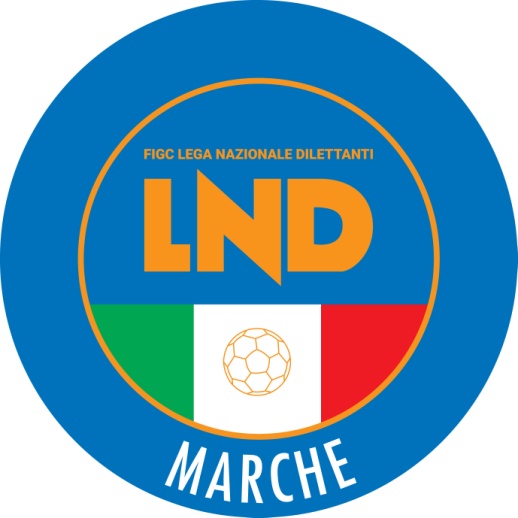 Federazione Italiana Giuoco CalcioLega Nazionale DilettantiCOMITATO REGIONALE MARCHEVia Schiavoni, snc - 60131 ANCONACENTRALINO: 071 285601 - FAX: 071 28560403  sito internet: www.figcmarche.it                          e-mail: crlnd.marche01@figc.itpec: marche@pec.figcmarche.itStagione Sportiva 2022/2023Comunicato Ufficiale N° 21 (Coppe) del 30/08/2022Stagione Sportiva 2022/2023Comunicato Ufficiale N° 21 (Coppe) del 30/08/2022GIORNOMATTINOPOMERIGGIOLunedìchiuso15.00 – 17,00Martedì10.00 – 12.00chiusoMercoledìchiusochiusoGiovedì10,00 – 12,00 chiusoVenerdìchiusochiusoIl Segretario(Angelo Castellana)Il Presidente(Ivo Panichi)